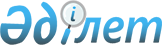 "Шахтинск қаласының жұмыспен қамту және әлеуметтік бағдарламалар бөлімі" мемлекеттік мекемесінің ережесін бекіту туралыҚарағанды облысы Шахтинск қаласының әкімдігінің 2023 жылғы 25 шілдедегі № 35/04 қаулысы
      Қазақстан Республикасының "Қазақстан Республикасындағы жергілікті мемлекеттік басқару және өзін-өзі басқару туралы" Заңына сәйкес Шахтинск қаласының әкімдігі ҚАУЛЫ ЕТЕДІ:
      1. "Шахтинск қаласының жұмыспен қамту және әлеуметтік бағдарламалар бөлімі" мемлекеттік мекемесінің Ережесі осы қаулының қосымшасына сәйкес жаңа редакцияда бекітілсін.
      2. Шахтинск қаласы әкімдігінің 2022 жылғы 14 маусымдағы № 32/11 "Шахтинск қаласының жұмыспен қамту және әлеуметтік бағдарламалар бөлімі" мемлекеттік мекемесінің ережесін бекіту туралы" қаулысының күші жойылды деп танылсын.
      3. Осы қаулының орындалуын бақылау қала әкімінің орынбасары С.Б. Жаппаровқа жүктелсін.
      4. Осы қаулы оның алғашқы ресми жарияланған күнінен бастап қолданысқа енгізіледі. "Шахтинск қаласы жұмыспен қамту және әлеуметтік бағдарламалар бөлімі" мемлекеттік мекемесінің ережесі 1 тарау. Жалпы ережелер
      1. "Шахтинск қаласының жұмыспен қамту және әлеуметтік бағдарламалар бөлімі" мемлекеттік мекемесі (бұдан әрі – мемлекеттік мекеме) жұмыспен қамту және әлеуметтік бағдарламалар салаларында басшылықты жүзеге асыратын Қазақстан Республикасының мемлекеттік органы болып табылады. 
      2. Мемлекеттік мекеменің ведомстволары жоқ.
      3. Мемлекеттік мекеме өз қызметін Қазақстан Республикасының Конституциясына және заңдарына, Қазақстан Республикасының Президенті мен Үкіметінің актілеріне, өзге де нормативтік құқықтық актілерге, сондай-ақ осы Ережеге сәйкес жүзеге асырады.
      4. Мемлекеттік мекеме мемлекеттік мекеменің ұйымдық-құқықтық нысанындағы заңды тұлға болып табылады, оның рәміздері мен айырым белгілері (бар болса), Қазақстан Республикасының Мемлекеттік Елтаңбасы бейнеленген мөрлері және өз атауы қазақ және орыс тілдерінде жазылған мөртабандары, белгіленген үлгідегі бланкілері, Қазақстан Республикасының заңнамасына сәйкес қазынашылық органдарында шоттары бар.
      5. Мемлекеттік мекеме азаматтық-құқықтық қатынастарға өз атынан жасайды.
      6. Мемлекеттік мекеме, егер Қазақстан Республикасының заңнамасына сәйкес осыған уәкілеттік берілген болса, мемлекеттің атынан азаматтық-құқықтық қатынастардың тарапы болуға құқылы.
      7. Мемлекеттік мекеме өз құзыретіндегі мәселелер бойынша заңнамада белгіленген тәртіппен мемлекеттік мекеме басшысының бұйрықтарымен және Қазақстан Республикасының заңнамасында көзделген басқа да актілермен ресімделетін шешімдер қабылдайды.
      8. Мемлекеттік мекеменің құрылымы мен штат санының лимиті Қазақстан Республикасының заңнамасына сәйкес бекітіледі.
      9. Заңды тұлғаның орналасқан жері:
      индекс 101600, Қарағанды облысы, Шахтинск қаласы, Калинин көшесі, 17.
      10. Осы Ереже мемлекеттік мекеменің құрылтай құжаты болып табылады. 
      11. Мемлекеттік мекеменің қызметін қаржыландыру Қазақстан Республикасының заңнамасына сәйкес жергілікті бюджеттен жүзеге асырылады.
      12. Мемлекеттік мекемеге кәсіпкерлік субъектілерімен мемлекеттік мекеменің өкілеттіктері болып табылатын міндеттерді орындау тұрғысынан шарттық қарым-қатынас жасауға тыйым салынады.
      Егер мемлекеттік мекемеге заңнамалық актілермен кіріс әкелетін қызметті жүзеге асыру құқығы берілсе, онда алынған кіріс, егер Қазақстан Республикасының заңнамасында өзгеше белгіленбесе, мемлекеттік бюджетке жіберіледі. 2 тарау. Мемлекеттік органның мақсаттары мен өкілеттіктері
      13. Мақсаттары:
      1) Қазақстан Республикасының қолданыстағы заңнамасына сәйкес аз қамтылған, ардагерлер, мүгедектер мен басқа да санаттағы азаматтарды әлеуметтік қолдауды ұйымдастыру;
      2) Қазақстан Республикасының қолданыстағы заңнамасында көзделген өзге де міндеттер.
      14. Өкілеттіктері:
      1) құқықтары:
      мемлекеттік мекеменің құзыретіне жататын мәселелер бойынша мемлекеттік бюджеттен қаржыландырылатын мемлекеттік органдардан, ұйымдардан қажетті ақпаратты, құжаттарды, өзге де материалдарды, жеке және заңды тұлғалардан ауызша және жазбаша түсініктемелерді сұрату және алу;
      ақпараттық деректердің барлық түрлерін пайдалануға, мемлекеттік мекеменің жүргізуіне жататын мәселелер бойынша мемлекеттік органдармен, ұйымдармен және барлық меншік нысанындағы мемлекеттік емес ұйымдармен қызметтік хат алмасуды жүргізуге;;
      Қазақстан Республикасының қолданыстағы заңнамасында көзделген өзге де құқықтарға ие.
      2) міндеттері:
      қала әкімдігінің және мемлекеттік бюджеттен қаржыландырылатын атқарушы органдардың отырыстарына қатысу;
      Шахтинск қаласы әкімінің және әкімдігінің тапсырмаларын бұлжытпай орындау үшін барлық қажетті шараларды қабылдайды;
      тауарларды, жұмыстар мен көрсетілетін қызметтерді мемлекеттік сатып алу шарттарының орындалуын, оның ішінде бөлінетін бюджет қаражатының игерілуін тұрақты бақылауды және мониторингілеуді қамтамасыз етеді.
      Қазақстан Республикасының қолданыстағы заңнамасында көзделген өзге де құқықтары мен міндеттері бар.
      15. функциялар:
      1) аудандардағы (облыстық маңызы бар қалалардағы) жұмыс күшіне деген сұраныс пен ұсынысты талдау, болжау және облыстардың, республикалық маңызы бар қалалардың және астананың жергілікті атқарушы органына хабарлау;
      2) облыстың, республикалық маңызы бар қаланың, астананың жергілікті атқарушы органдарына халықты жұмыспен қамтуға жәрдемдесу шаралары бойынша ұсыныстар енгізу;
      3) өңірлік жұмыспен қамту картасын және халықты жұмыспен қамтуға жәрдемдесудің белсенді шараларын іске асыру;
      4) ұлттық жобалар, облыстың, республикалық маңызы бар қаланың, астананың даму жоспарлары, өңірлік жұмыспен қамту картасы шеңберінде жұмыс орындарының құрылуын мониторингтеуді жүзеге асыру;
      5) кәсіпкерлік бастаманы дамыту арқылы ауданның (облыстық маңызы бар қаланың) жұмыс орындарын құруды қолдау;
      6) облыстың, республикалық маңызы бар қаланың, астананың жергілікті атқарушы органдарына жұмыс күшінің мобильділігін арттыру мақсатында адамдардың ерікті түрде қоныс аударуы үшін елді мекендерді айқындау бойынша ұсыныстар енгізу;
      7) жұмыс орындарының босау және қысқару тәуекелдері бар ұйымдарды мониторингтеуді жүзеге асыру;
      8) халықты жұмыспен қамтуға жәрдемдесуді қамтамасыз ету мақсатында еңбек мобильділігі орталықтарымен өзара іс-қимыл жасау;
      9) өздерінің қарауындағы арнаулы әлеуметтік көрсетілетін қызметтерді ұсынатын субъектілерді құру және олардың қызметі;
      10) арнаулы әлеуметтік қызметтерді ұсынатын субъектілердің арнаулы әлеуметтік көрсетілетін қызметтердің кепілдік берілген көлемін ұсынуы;
      11) арнаулы әлеуметтік көрсетілетін қызметтерді ұсынатын субъектілерді кадрмен қамтамасыз етуді, әлеуметтік жұмыскерлерді кәсіптік даярлауды, қайта даярлауды және олардың біліктілігін арттыруды ұйымдастыру;
      12) халықтың арнаулы әлеуметтік көрсетілетін қызметтерге деген қажеттіліктеріне талдау жүргізу;
      13) арнаулы әлеуметтік көрсетілетін қызметтерді ұсыну және арнаулы әлеуметтік көрсетілетін қызметтерге деген қажеттілікті бағалау мен айқындау жөніндегі көрсетілетін қызметтер бойынша мемлекеттік сатып алуды жүзеге асыру, сондай-ақ мемлекеттік әлеуметтік тапсырысты орналастыру;
      14) арнаулы әлеуметтік көрсетілетін қызметтерді ұсыну жүйесін дамыту жөнінде шаралар қабылдау;
      15) арнаулы әлеуметтік көрсетілетін қызметтерді ұсыну мәселелері бойынша жеке, заңды тұлғалармен және мемлекеттік органдармен өзара іс-қимыл жасау;
      16) мүгедектігі бар адамдарға әлеуметтік көмек көрсету және қайырымдылық көмек көрсетуді үйлестіру;
      17) мүгедектігі бар адамдарды және мүгедектігі бар балаларды жеке бағдарламаға сәйкес санаторийлік-курорттық емдеуді қамтамасыз ету;
      18) мүгедектігі бар адамдарды жеке бағдарламаға сәйкес техникалық көмекші (компенсаторлық) құралдармен және (немесе) арнаулы жүріп-тұру құралдарымен қамтамасыз ету;
      19) жеке бағдарламаға сәйкес жүріп-тұруы қиын, бірінші топтағы мүгедектігі бар адамдар үшін жеке көмекшінің, есту қабілеті бойынша мүгедектігі бар адамдар үшін ымдау тілі маманының көрсетілетін қызметтерімен қамтамасыз ету;
      20) мүгедектігі бар адамдарға Қазақстан Республикасының заңнамасында көзделген қосымша әлеуметтік көмек шараларын ұсыну;
      21) Қазақстан Республикасының нормативтік құқықтық актілеріне сәйкес мемлекеттік қызметтер көрсету;
      22) мемлекеттік органдардың қызметінде жобалық басқаруды жүзеге асыру;
      23) Қазақстан Республикасының заңнамасында аудандардың (облыстық маңызы бар қалалардың) жергілікті атқарушы органдарына жүктелетін өзге де өкілеттіктерді жергілікті мемлекеттік басқару мүддесінде жүзеге асыру арқылы қамтамасыз етеді. 3 тарау. Мемлекеттік органның, алқалы органдардың (бар болса) бірінші басшысының мәртебесі, өкілеттіктері
      16. Мемлекеттік мекемені басқаруды бірінші басшы жүзеге асырады, ол мемлекеттік мекемеге жүктелген міндеттердің орындалуына және оның өз өкілеттіктерін жүзеге асыруына дербес жауапты болады. 
      17. Мемлекеттік мекеменің бірінші басшысы Қазақстан Республикасының заңнамасына сәйкес қызметке тағайындалады және қызметтен босатылады.
      18. Мемлекеттік мекеменің бірінші басшысының Қазақстан Республикасының заңнамасына сәйкес лауазымға тағайындалатын және лауазымнан босатылатын орынбасары болады.
      19. Мемлекеттік мекеменің бірінші басшысының өкілеттіктері:
      1) мемлекеттік мекеменің жұмысына жалпы басшылықты жүзеге асырады;
      2) қала әкімдігіне мемлекеттік мекеменің Ережесі мен құрылымын, сондай-ақ олардағы өзгерістерді бекітуге ұсынады;
      3) мемлекеттік мекеме қызметкерлерінің лауазымдық нұсқаулықтарын бекітеді; 
      4) мемлекеттік мекеме атынан сенімхатсыз әрекет етеді;
      5) мемлекеттік органдарда, өзге де ұйымдарда мемлекеттік мекеменің мүдделерін білдіреді;
      6) шарттар жасасады;
      7) банк шоттарын ашады;
      8) Қазақстан Республикасының заңнамасында белгіленген тәртіппен мемлекеттік мекеменің қызметкерлерін жұмысқа қабылдайды және жұмыстан босатады;
      9) Қазақстан Республикасының заңнамасында белгіленген тәртіппен мемлекеттік мекеме қызметкерлеріне көтермелеу шараларын қолданады және тәртіптік жаза қолданады;
      10) сыбайлас жемқорлыққа қарсы шаралар қабылдайды;
      11) сыбайлас жемқорлыққа қарсы заңнаманың орындалуына дербес жауапты болады;
      12) Қазақстан Республикасының заңнамасын және мемлекеттік қызметтер көрсету саласындағы өзге де нормативтік құқықтық актілерді бұзғаны үшін жауаптылықта болады;
      13) Қазақстан Республикасының заңнамасымен, осы Ережемен және уәкілетті органмен жүктелген өзге де функцияларды жүзеге асырады.
      Мемлекеттік мекеменің бірінші басшысы болмаған кезеңде оның өкілеттіктерін орындауды қолданыстағы заңнамаға сәйкес оны алмастыратын адам жүзеге асырады.
      20. Бірінші басшы өз орынбасарларының өкілеттіктерін қолданыстағы заңнамаға сәйкес. 4 тарау. Мемлекеттік органның мүлкі
      21. Мемлекеттік мекеменің заңнамада көзделген жағдайларда жедел басқару құқығында оқшауланған мүлкі болу мүмкін.
      Мемлекеттік мекеменің мүлкі оған меншік иесі берген мүлік, сондай-ақ өз қызметі нәтижесінде сатып алынған мүлік (ақшалай кірістерді қоса алғанда) және Қазақстан Республикасының заңнамасында тыйым салынбаған өзге де көздер есебінен қалыптастырылады.
      22. Мемлекеттік мекемеге бекітілген мүлік коммуналдық меншікке жатады. 
      23. Егер заңнамада өзгеше көзделмесе, мемлекеттік мекеме өзіне бекітілген мүлікті және қаржыландыру жоспары бойынша өзіне бөлінген қаражат есебінен сатып алынған мүлікті өз бетімен иеліктен шығаруға немесе оған өзгедей тәсілмен билік етуге құқығы жоқ. 5 тарау. Мемлекеттік органды қайта ұйымдастыру және тарату
      24. Мемлекеттік мекемені қайта ұйымдастыру және тарату Қазақстан Республикасының заңнамасына сәйкес жүзеге асырылады.
					© 2012. Қазақстан Республикасы Әділет министрлігінің «Қазақстан Республикасының Заңнама және құқықтық ақпарат институты» ШЖҚ РМК
				
      Шахтинск қаласының әкімі

М. Кыдырганбеков
Шахтинск қаласы
әкімдігінің
2023 жылғы 25 шілдедегі
№ 35/04
қаулысына
Бекітілді